BSG SUMMER SCHOOLIf you are interested in attending part or all of the BSG Summer School, please fill out the information below and email this page to sarah.jian@bsg.org.cnParent Name(s):Parent email address(es):Student name(s), age and school year:BSG student: Y/NStudent nationality:Attendance dates: Bus: Y/N + choicesAllergies:Emergency contact details:Signature:Please transfer fees using Yoopay. Fees must be paid in full to confirm a place for your child.Contact: sarah.jian@bsg.org.cn for further information, questions, application and course details. 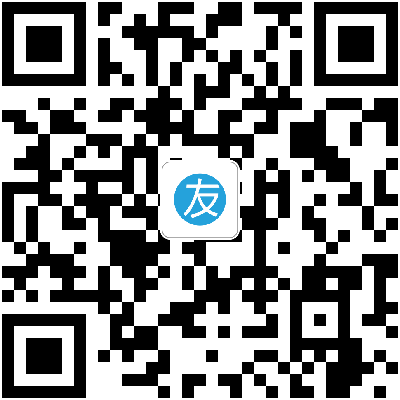 